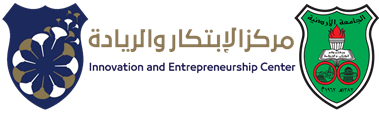 مركز الابتكار والريادة في الجامعة الأردنيةThe University of Jordan Innovation and Entrepreneurship Centerنموذج تقديم طلب دعم لمشروع ابتكاري و/أوريادياحكام عامة:* يخضع جميع ما ورد في هذا الطلب لجميع قوانين حماية الملكية الفكرية الأردنية وتشمل ( قانون حماية الملكية الفكرية للمؤلف رقم 23 لسنة 2014 و قانون براءات الاختراع المعدل رقم 28 لسنة 2007 ). * لا يعتبر تقديم الطلب ملزماً للجامعة الأردنية لتوفير أي دعم مالي أو خلافه لمقدم (مقدمي) الطلب.* لا يترتب على الجامعة الأردنية أية التزامات مالية أو معنوية جراء دراسة الطلب.*  تلتزم الجامعة الأردنية بالحفاظ على سرية المعلومات المقدمة.* يلتزم مقدم (مقدمي) الطلب بعدم تقديم الطلب لجهات أخرى قبل الحصول على رد رسمي من الجامعة الأردنية .* لا يحق لأي طرف من الجامعة أو مقدمي الطلب المطالبة بأية حقوق مالية أو معنوية خلال فترة دراسة الطلب.* لا يحق لأي طرف مقاضاة الطرف الآخر في أي محكمة اردنية أوغير أردنية جراء تقديم ودراسة هذا الطلب.* لا يعتبر هذا الطلب وثيقة قانونية بأي شكل من الأشكال.معلومات أساسية حول المشروع الابتكاري /  الريادي ( تعبأ من قبل مقدم الطلب )معلومات المشروع الأساسية  أولا- معلومات مالك المشروع  : ثالثاً: معلومات تفصيلية حول المشروع الابتكاري / الريادي ما هي الخدمات المطلوبة من مركز الابتكار والريادة في الجامعة الأردنية بخصوص المشروع الابتكاري والرياديفي حال استلام مبلغ الدعم سوف يتم صرف المبلغ كما يلي : نحن الموقعين أدناه، فريق تنفيذ مشروع الابتكاري والريادي وأسماؤنا واردة في البند الخامس من هذه الوثيقة، نعلن أننا اطلعنا على ما ورد في هذه الوثيقة، ونعلن التزامنا بكل ما نصت عليه وورد فيها. كما ونقر بأن المشروع غير منسوخ أو مأخوذ أو مقدم لمسابقات أخرى في نفس الفترة وأنها لم تفز بأي دعم مالي آخر غير المصرح عنه في هذا الطلب، وعليه نوقع:التنسيبات حول المشروع الابتكاري و الريادي  (تعبأ من قبل مركز الابتكار والريادة في الجامعة الأردنية )اسم المشروع (باللغة العربية)اسم المشروع (باللغة الأنجليزية)المسؤول عن المشروعالمدة الزمنية المتوقعة لتنفيذ المشروع (بالأشهر)الجهة / الجهات المستفيدة من المشروع اسم المشرف الجامعي (إن وجد)المبلغ الإجمالي المطلوب من الجامعة للتنفيذالاسم الرباعي :      الاسم الرباعي :      الاسم الرباعي :      الاسم الرباعي :      الرقم الوطني (للأردنيين)	الجنسيةالرقم  الوظيفيعنوان السكنتاريخ الميلادالبريد الالكترونيالمهنة /مكان العملرقم الهاتف الخلويالكلية / القسمالتخصصاسم المشروع / الشركة / المنتج / الخدمة (الحد الأعلى 50 كلمة)ملخص المشروع / الشركة / المنتج / الخدمة (الحد الأعلى 50 كلمة)أهداف المشروع (يفضل أن تكون على شكل نقاط محددة ويمكن قياس مدى تحقيقها)وصف التحدي أو المشكلة التي يعتزم المشروع معالجتها "تحديد ما هي " الفجوات أو العقبات التي تواجهك (الحد الاعلى 150كلمة)وصف مجتمع المستهدفين (الزبائن) من المشروع (الحد الأعلى 150 كلمة)ما هي المنتجات والخدمات المقدمة Products and Services offered Segmentation Strategy استراتيجية تجزئة السوقالفئة/ الفئات المستهدفة (العملاء المحتملين) Target segment(s)Market Size (Overall Market size and Market share) حجم السوق (الطلب الكلي والحصة السوقية)  Competition Analysis تحليل المنافسين الميزة التنافسيةCompetitive Advantage) (ما الذي يميز مشروعك عن المنافسين)  Marketing Mix Analysis تحليل المزيج التسويقيProduct المنتج 	Pricing Strategy السعر (سياسة التسعير)Placeنقاط البيع 		Promotion سياسة الترويج Selling Strategy سياسة البيع الخطة الإنتاجية (الفنية)العملية الإنتاجيةProduction Process صف بالتفصيل منتجاتك أو خدماتك (مراحل التصنيع /احتياج المشروع بشكل عام والمنتج بشكل خاص من المواد الخام /الآلات والمعدات اللازمة / المستلزمات الخدمية المطلوبة / المواصفات الفنية، الرسومات، الصور أن وجد)الموقع الإنتاجيProduction Location ما هي المواصفات التي تحتاجها في الموقع؟ صف نوع الموقع الذي ستبدأ منه ممارسة عملك - يتضمن ذلك (المساحة المطلوبة / التقسيم الأمثل للمساحة / هل يستلزم أن تستخدم منتجات توفير الطاقة أو صديقة للبيئة). الخطة الإداريةManagement Plan اسم وشعار المشروعLogo and Slogan الشكل القانوني للمشروعLegal Status الهيئة الإدارية للمشروعManagement Team الخطة المــالية Financial Plan 	ما هي التكاليف الإجمالية لإنتاج نموذج أولي؟ (الحد الاعلى : 150 كلمة):التكاليف الثابتة هي التكاليف الدورية التي تدفع بمعدل ثابت في المشروع بغض النظر عن حجم الإنتاج، أما التكاليف المتغيرة فهي التكاليف التي تتغير قيمتها بحسب تغير حجم الإنتاج.المؤشرات المالية Financial Ratiosمعدل العائد على الاستثمارReturn On Investment معدل العائد على الإستثمار = صافي الربح السنوي ÷ حجم الاستثمارنقطة التعادل Break Even Pointعدد الوحدات عند نقطة التعادل = التكاليف الثابتة / (السعر – التكلفة المتغيرة للوحدة)فترة الاسترداد فترة الاسترداد  = حجم الاستثمار ÷ صافى الربح السنوي من هي الجهات " الشريكة في تنفيذ " المشروع أن وجدت وما هي دورها؟معلومات الملكية الفكرية (براءة الاختراع)؟ براءة اختراع حق منع الآخرين من صنع تلك التكنولوجيا أو بيعها أو التجارة بها بالتجزئة أو استيرادها. وتُتاح بالتالي للمخترع فرصة بيع تكنولوجيته المحمية ببراءة اختراع أو التجارة بها أو ترخيصها لآخرين يرغبون في استخدامها. (الحد الاعلى: 150 كلمة):مقدم الطلبالتوقيع والتاريخالبيانالمبلغ المجموع#الاسمالتوقيعالتاريخ1234رأي اللجنة في جلسة رقم (               ) في اجتماعها بتاريخ             /           /               مرأي اللجنة في جلسة رقم (               ) في اجتماعها بتاريخ             /           /               مرأي اللجنة في جلسة رقم (               ) في اجتماعها بتاريخ             /           /               مرأي اللجنة في جلسة رقم (               ) في اجتماعها بتاريخ             /           /               منوصي بالموافقة على تبني المشروع ودعمهنوصي بالموافقة على تبني المشروع ودعمهنوصي بعدم الموافقة على تبني المشروع ودعمهنوصي بعدم الموافقة على تبني المشروع ودعمهملاحظات:      ملاحظات:      ملاحظات:      ملاحظات:      مقرر اللجنة                                             التوقيع والتاريخعضو اللجنةالتوقيع والتاريخعضو اللجنةالتوقيع والتاريخعضو اللجنة التوقيع والتاريخملاحظات :     ملاحظات :     ملاحظات :     ملاحظات :     تنسيب مدير مركز الابتكار و الريادة :تنسيب مدير مركز الابتكار و الريادة :تنسيب مدير مركز الابتكار و الريادة :تنسيب مدير مركز الابتكار و الريادة :ننسب بالموافقة على تبني المشروع ودعمهننسب بالموافقة على تبني المشروع ودعمهننسب بعدم الموافقة على تبني المشروع ودعمهننسب بعدم الموافقة على تبني المشروع ودعمهملاحظات:      ملاحظات:      ملاحظات:      ملاحظات:      د. يزن الزيند. يزن الزينالتوقيع والتاريخ: التوقيع والتاريخ: 